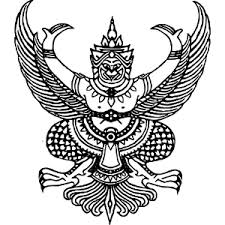                                       บันทึกข้อความ ส่วนราชการ	     โรงเรียนบ้านตาขุนวิทยา ตำบลเขาวง  อำเภอบ้านตาขุน จังหวัดสุราษฎร์ธานี	 ที่ พส....................../........................	             วันที่.............เดือน...............................พ.ศ. ................	เรื่อง	ขออนุมัติเบิก (  ) ค่าอาหาร  (  ) ค่าอาหารว่างและเครื่องดื่ม  (  ) ค่าเช่าสถานที่/ค่าที่พัก  (  ) ค่าวิทยากร	เรียน ผู้อำนวยการโรงเรียนบ้านตาขุนวิทยา		ด้วยโรงเรียนบ้านตาขุนวิทยา กลุ่มงาน/ฝ่าย/กลุ่มสาระ...................................................................... ได้รับอนุญาตให้ดำเนินการ(ชื่อโครงการ)......................................................................................................................ด้วยเงินที่ได้รับจัดสรรตามแผนปฏิบัติการประจำปีงบประมาณ  .................................................................................โดยมี(กลุ่มเป้าหมาย)...............................................................................................จำนวน.....................................คน   ระหว่างวันที่............................................................................ถึง  วันที่...................................................................... ณ.................................................................................................................................................................................		ดังนั้น เพื่อให้การดำเนินโครงการดังกล่าวเป็นไปด้วยความเรียบร้อย จึงขออนุมัติเบิกค่าใช้จ่ายในการจัดทำโครงการ ดังนี้	(  ) ค่าอาหาร		             จำนวน..............คน จำนวน.........มื้อ มื้อละ...........บาท เป็นเงิน..........................บาท     (  ) ค่าอาหารว่างและเครื่องดื่ม จำนวน..............คน จำนวน.........มื้อ มื้อละ...........บาท เป็นเงิน..........................บาท  (  ) ค่าเช่าสถานที่/ค่าที่พัก............................................................................................... เป็นเงิน..........................บาท  (  ) ค่าวิทยากร..................................................................................................................เป็นเงิน..........................บาทรวมเป็นเงิน......................................บาท (.............................................................................................................)พร้อมนี้ได้แนบหลักฐานประกอบการเบิกจ่าย ดังนี้	(  ) โครงการ					(  ) รายชื่อผู้ลงทะเบียนเข้าร่วมโครงการ	(  ) ใบเสร็จรับเงิน/ใบสำคัญรับเงิน		(  ) หนังสืออนุญาต	(  ) อื่นๆ............................................................	จึงเรียนมาเพื่อโปรดพิจารณาอนุมัติ			ลงชื่อ ………………………………………………. 	                                                            (……………………………………………)                                                                                        ผู้รับผิดชอบโครงการ	ลงชื่อ ……………………………………………………..	(  นางจงกล  รจนา  )                      หัวหน้าฝ่ายแผนงาน    วันที่.......เดือน...............................พ.ศ. ..........ลงชื่อ..............................................................                  ( นายสัญญา  เจริญ )                                               หัวหน้ากลุ่มบริหารงานงบประมาณ		วันที่.......เดือน...............................พ.ศ. ..........    ลงชื่อ..............................................................                  ( นางกมลรัตน์   คะตะโต )                                                             เจ้าหน้าที่การเงิน		วันที่.......เดือน...............................พ.ศ. ..........    ทราบอนุมัติ               ลงชื่อ..........................................................                      ( นายบุญเลิศ  ทองชล )             ผู้อำนวยการโรงเรียนบ้านตาขุนวิทยา                                                                                                วันที่……… เดือน……………………พ.ศ……..